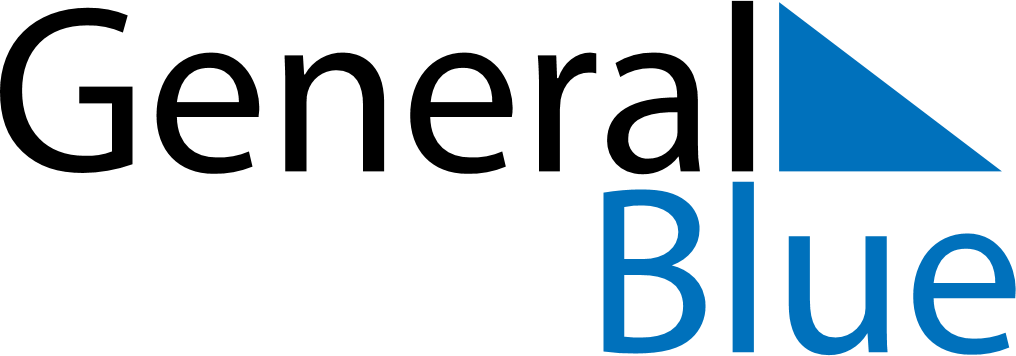 June 2028June 2028June 2028PhilippinesPhilippinesMONTUEWEDTHUFRISATSUN123456789101112131415161718Independence Day19202122232425José Rizal’s birthday2627282930